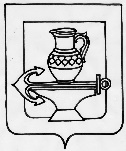 АДМИНИСТРАЦИЯ СЕЛЬСКОГО ПОСЕЛЕНИЯ ВВЕДЕНСКИЙ СЕЛЬСОВЕТ ЛИПЕЦКОГО МУНИЦИПАЛЬНОГО РАЙОНА ЛИПЕЦКОЙ ОБЛАСТИ  ПОСТАНОВЛЕНИЕ20.04.2022  года                               с. Ильино                                             № 54Об утверждении Порядка составления проекта бюджета сельского поселения Введенский сельсовет на 2023 год и на плановый период 2024 и 2025 годовВ соответствии со статьей 39 Положения «О бюджетном процессе сельского поселения Введенский сельсовет Липецкого муниципального района», утвержденного решением Совета депутатов сельского поселения от 13.10.2015 г.  № 10 (с изменениями и дополнениями) администрация сельского поселения Введенский сельсовет Липецкого муниципального района Липецкой областиП О С Т А Н О В Л Я Е Т:Утвердить Порядок составления проекта бюджета сельского поселения Введенский сельсовет на 2023 год и на плановый период 2024 и 2025 годов согласно приложению 1.Администрации сельского поселения в срок до 10 июля обеспечить предоставление  информации от главных администраторов, администраторов доходов бюджета сельского поселения для формирования проекта бюджета на 2023 год и на плановый период 2024 и 2025 годов согласно приложению 2.Главным администраторам, администраторам доходов бюджета, главным распорядителями бюджетных средств сельского поселения обеспечить предоставление в администрацию сельского поселения, по установленным им формам и срокам, дополнительной статистической и аналитической информации, необходимой для разработки проекта бюджета сельского поселения на 2023 год и на плановый период 2024 и 2025 годов.Глава сельского поселения Введенский сельсовет					                 Н.В. МартыноваПОРЯДОК составления  проекта бюджета сельского поселения Введенский сельсовет                       на 2023 год и на плановый период 2024 и 2025 годов1. Администрация сельского поселения:До 10 июля:разрабатывает прогноз поступлений доходов в  бюджет сельского поселения  на  2023 год и плановый период  2024 и 2025 годов (далее – на 2023 год и плановый период);до 1 августа: осуществляет расчеты объема бюджетных ассигнований бюджета сельского поселения на исполнение действующих и принимаемых расходных обязательств;доводит до субъектов бюджетного планирования предельные объемы бюджетных ассигнований на 2023 год и плановый период;представляет основные характеристики проекта бюджета сельского поселения на  2023 год и плановый период на рассмотрение главе администрации сельского поселения; до 1 сентября:рассматривает несогласованные вопросы по бюджету с субъектами бюджетного планирования;2. Субъекты бюджетного планирования представляют в администрацию сельского поселения:до 10 июля:реестры действующих расходных обязательств на 2023 год и  плановый период;проекты нормативных правовых актов сельского поселения, предусматривающих установление новых расходных обязательств сельского поселения Введенский сельсовет  на 2023 год и плановый период;обоснование потребности в бюджетных ассигнованиях по действующим и принимаемым расходным обязательствам сельского поселения на 2023 год и плановый период с выделением объемов средств, необходимых для выполнения условий софинансирования расходных обязательств с областным бюджетомдо 15 августа:распределение предельного объема бюджетных ассигнований бюджета сельского поселения на 2023 год и плановый период по целевым статьям (муниципальным программам сельского поселения  и непрограммным направлениям деятельности), группам видов расходов, разделам, подразделам классификации расходов бюджетов;методики (проекты методик) расчета объема межбюджетных трансфертов и перечень НПА, предусматривающих предоставление межбюджетных трансфертов из бюджета сельского поселения;прогнозный объем средств областного бюджета, планируемый к привлечению на софинансирование мероприятий социально-экономического развития сельского поселения на 2023 год и плановый период;до 14 октября:перечень объектов капитального строительства муниципальной собственности сельского поселения при  осуществлении  бюджетных  инвестиций из бюджета сельского поселения на 2023 год и плановый период с приложением решений администрации  сельского поселения о подготовке и реализации бюджетных инвестиций из бюджета сельского поселения в форме капитальных вложений в объекты капитального строительства муниципальной собственности;  проекты  изменений  в  паспорта   муниципальных   программ  сельского поселения Введенский сельсовет;  3. Администрация сельского поселения:до 1 сентября рассматривает:основные характеристики проекта бюджета сельского поселения на 2023 год и плановый период;до 14 октября рассматривает проект «Бюджета на 2023 год и на плановый период 2024 и 2025 годов» и вносит его на рассмотрение в Совет депутатов сельского поселения.Приложение 2 к постановлению администрации сельского поселения  Введенский сельсовет № 54 от 20.04.2022 г.ИНФОРМАЦИЯ,представляемая главными администраторами, администраторами доходов бюджета сельского поселения, главными распорядителями бюджетных средств в администрацию сельского поселения Введенский сельсовет  для формирования проекта бюджета сельского поселения на 2023 год и на плановый период 2024 и 2025 годовТаблицаПриложение 1 к постановлению администрации сельского поселения Введенский сельсовет № 54 от 20.04.2022 г.N 
п/пНаименование информацииПериодыИсполнителиИсполнители1.Прогноз налогов,  администрируемых налоговыми   органами 2023-2025 годыМежрайонная инспекция ФНС  России № 5 по Липецкой областиМежрайонная инспекция ФНС  России № 5 по Липецкой области2.Оценка поступлений налогов, администрируемых налоговыми органами 2022 годМежрайонная инспекция ФНС  России № 5 по Липецкой областиМежрайонная инспекция ФНС  России № 5 по Липецкой области3.Прогнозы поступлений  по администрируемым доходным  источникам                 2023-2025  годыАдминистраторы доходов бюджета сельского поселения – администрация сельского поселенияАдминистраторы доходов бюджета сельского поселения – администрация сельского поселения4.Оценка поступлений  по администрируемым доходным  источникам                      2022 годАдминистраторы доходов бюджета сельского поселения – администрация сельского поселенияАдминистраторы доходов бюджета сельского поселения – администрация сельского поселения5.Прогноз социально-экономического развития сельского поселения                2023-2025  годыАдминистрация сельского поселения6.Прогноз налогооблагаемой базы (доходы, уменьшенные на величину расходов) для расчета единого сельскохозяйственного налога 2023-2025 годыАдминистрация сельского поселения7.Оценка налогооблагаемой базы (доходы, уменьшенные на величину расходов) для расчета единого сельскохозяйственного налога 2022 годАдминистрация сельского поселения8.Прогноз фонда заработной платы, в том числе за счет резидентов 2023-2025  годы9.Оценка фонда заработной платы, в том числе за счет резидентов2022 годАдминистрация сельского поселения10.Прогноз поступления арендной платы за землю после            
разграничения государственной  собственности на землю          
с соответствующими обоснованиями (кадастровая стоимость земельных участков, сдаваемых в аренду, ставки) с учетом земель, находящихся в собственности сельского  поселения              2023-2025  годыАдминистрация сельского поселения11.Оценка поступления арендной  платы за землю после            
разграничения государственной   собственности на землю          
с соответствующими обоснованиями (кадастровая стоимость земельных участков, сдаваемых в аренду, ставки) с учетом земель, находящихся в собственности  сельского поселения              2022 годАдминистрация сельского поселения12.Прогноз поступлений от продажи земельных участков, находящихся в собственности сельских  поселений (за исключением земельных участков муниципальных бюджетных и автономных учреждений)2023-2025 годыАдминистрация сельского поселения13.Оценка поступлений от продажи земельных участков,             
находящихся в собственности сельского  поселения (за исключением земельных участков муниципальных бюджетных и автономных учреждений)2022 годАдминистрация сельского поселения14.Прогноз доходов от сдачи в аренду имущества, находящегося в оперативном управлении администрации сельского поселения и созданных ими учреждений (за исключением имущества муниципальных бюджетных и автономных учреждений)2023-2025 годыАдминистрация сельского поселения15.Оценка доходов от сдачи в аренду имущества, находящегося в оперативном управлении администрации сельского поселения и созданных ими учреждений (за исключением имущества муниципальных бюджетных и автономных учреждений)2022 годАдминистрация сельского поселения16.Прогноз прочих поступлений от использования имущества, находящегося в собственности сельского поселения (за исключением имущества муниципальных бюджетных и автономных учреждений, а также имущества муниципальных унитарных предприятий, в том числе казенных)2023-2025 годыАдминистрация сельского поселения Администрация сельского поселения                                                                                 Администрация сельского поселения Администрация сельского поселения                                                                                 17.Оценка прочих поступлений от использования имущества, находящегося в собственности сельского поселения (за исключением имущества муниципальных бюджетных и автономных учреждений, а также имущества муниципальных унитарных предприятий, в том числе казенных)2022 годАдминистрация сельского поселения Администрация сельского поселения                                                                                 Администрация сельского поселения Администрация сельского поселения                                                                                 18.Прогноз доходов от реализации имущества, находящегося в оперативном управлении администрации сельского поселения (за исключением имущества муниципальных бюджетных и автономных учреждений, а также имущества муниципальных унитарных предприятий, в том числе казенных), в части реализации основных средств по указанному имуществу2023-2025 годыАдминистрация сельского поселения Администрация сельского поселения                                                                                 Администрация сельского поселения Администрация сельского поселения                                                                                 19.Оценка  доходов от реализации иного имущества, находящегося в оперативном управлении администрации сельского поселения (за исключением имущества муниципальных бюджетных и автономных учреждений, а также имущества муниципальных унитарных предприятий, в том числе казенных), в части реализации основных средств по указанному имуществу2022 годАдминистрация сельского поселения Администрация сельского поселения                                                                                 Администрация сельского поселения Администрация сельского поселения                                                                                 20.Прогноз доходов от реализации иного имущества, находящегося в собственности сельского поселения (за исключением имущества муниципальных бюджетных и автономных учреждений, а также имущества муниципальных унитарных предприятий, в том числе казенных), в части реализации материальных запасов по указанному имуществу2023-2025 годыАдминистрация сельского поселения Администрация сельского поселения                                                                                 Администрация сельского поселения Администрация сельского поселения                                                                                 21.Оценка доходов от реализации иного имущества, находящегося в собственности сельского поселения (за исключением имущества муниципальных бюджетных и автономных учреждений, а также имущества муниципальных унитарных предприятий, в том числе казенных), в части реализации материальных запасов по указанному имуществу2022 годАдминистрация сельского поселения Администрация сельского поселения                                                                                 Администрация сельского поселения Администрация сельского поселения                                                                                 22.Прогноз доходов от реализации иного имущества, находящегося в собственности сельского поселения (за исключением имущества муниципальных бюджетных и автономных учреждений, а также имущества муниципальных унитарных предприятий, в том числе казенных), в части реализации материальных запасов по указанному имуществу2023-2025 годыАдминистрация сельского поселения23.Оценка доходов от реализации иного имущества, находящегося в собственности сельского поселения (за исключением имущества муниципальных бюджетных и автономных учреждений, а также имущества муниципальных унитарных предприятий, в том числе казенных), в части реализации материальных запасов по указанному имуществу2022 годАдминистрация сельского поселения24.Перечень имущества сельского поселения, планируемого к приватизации (с указанием наименования имущества, сроков приватизации и предполагаемой цены продажи)2023-2025 годыАдминистрация сельского поселения25. Оценка доходов от реализации иного имущества, находящегося в собственности сельского поселения (за исключением имущества бюджетных и автономных учреждений, а также имущества  государственных унитарных предприятий, в т. ч. казенных) в части реализации материальных запасов по указанному имуществу2022 годАдминистрация сельского поселения26.Прогноз доходов от реализации недвижимого имущества бюджетных, автономных учреждений, находящегося в собственности сельского поселения  в части реализации основных средств 2023-2025 годыАдминистрация сельского поселения27.Оценка доходов от реализации недвижимого имущества бюджетных, автономных учреждений, находящегося в собственности сельского поселения  в части реализации основных средств2022 годАдминистрация сельского поселения28. Перечень муниципального имущества, планируемого к приватизации         (с указанием наименования имущества, сроков приватизации и предполагаемой цены продажи)2023-2025 годыАдминистрация сельского поселения29.Информация о прогнозируемых лимитах бюджетных обязательств на оплату топливно-энергетических ресурсов 2023-2025 годыКомитет энергетики и жилищно- коммунального хозяйства Липецкого муниципального района30.Информация по прогнозируемым тарифам на коммунальные услуги,  
необходимая для расчета  коэффициента стоимости  коммунальных услуг 2023-2025 годыКомитет энергетики и жилищно- коммунального хозяйства Липецкого муниципального района